Balanced and Unbalanced ForcesLabel the forces acting on the following objects and                         state whether the forces are balanced or unbalanced(a) Stationary objects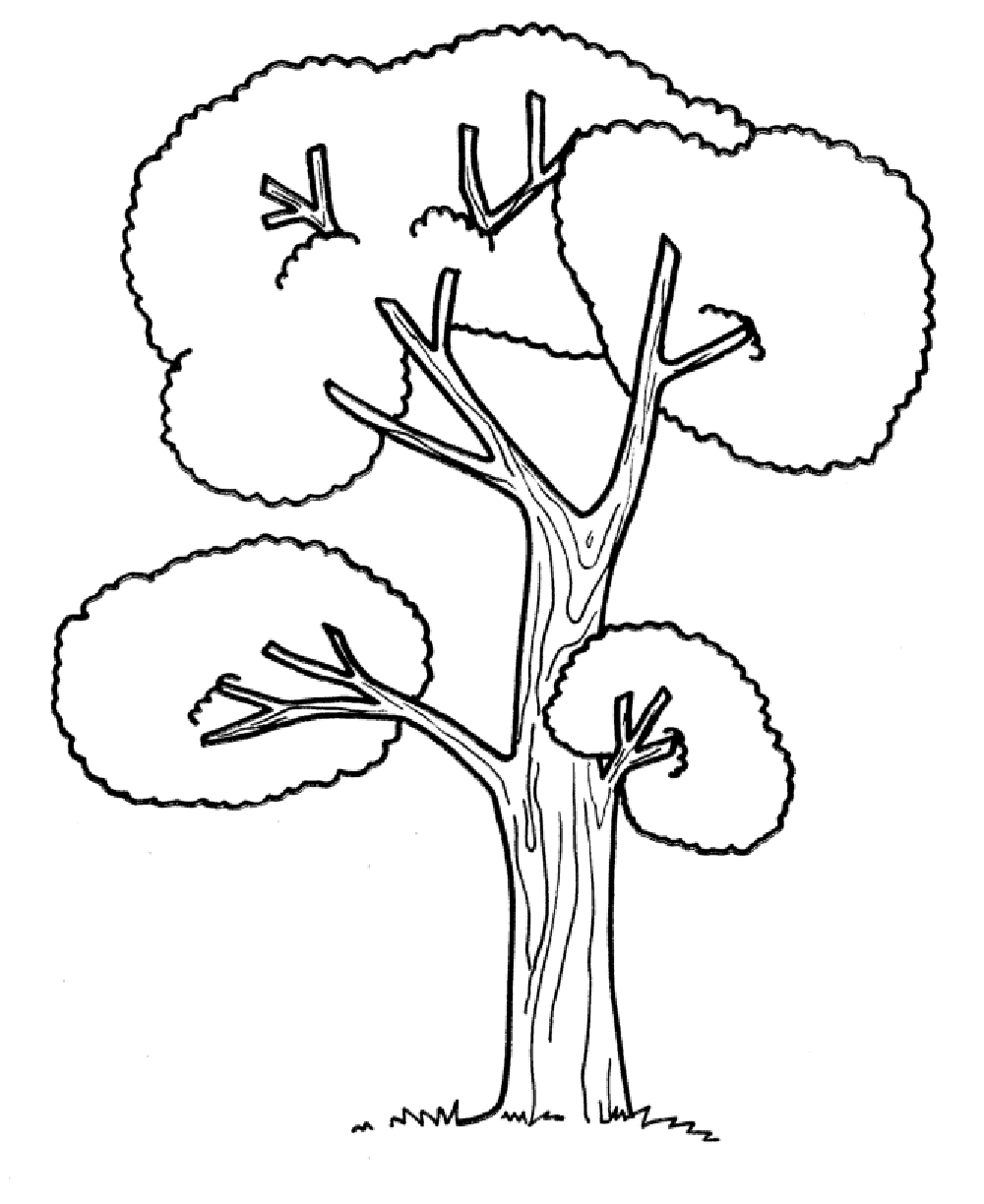 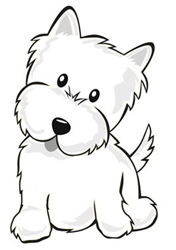 (b) Objects accelerating 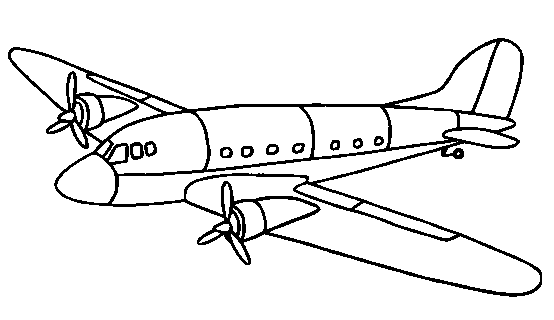 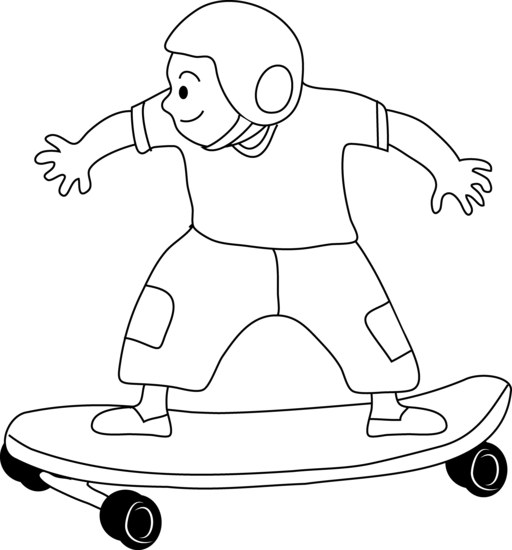 (c) Objects at a constant speed 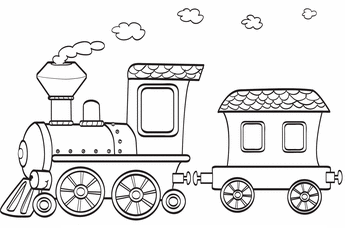 